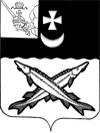 АДМИНИСТРАЦИЯ  БЕЛОЗЕРСКОГО  МУНИЦИПАЛЬНОГО   ОКРУГА  ВОЛОГОДСКОЙ ОБЛАСТИП О С Т А Н О В Л Е Н И Еот 28.11.2023  № 1499О внесении  изменения впостановление администрации округа от 20.01.2023 № 80         В соответствии со статьей 179 Бюджетного кодекса Российской Федерации, со статьей 15 Федерального закона от 06.10.2003 № 131-ФЗ «Об общих принципах организации местного самоуправления в Российской Федерации» (с последующими  изменениями и дополнениями), постановлением администрации округа  от 25.04.2023  № 519 «Об утверждении Порядка разработки, реализации и оценки эффективности муниципальных программ Белозерского муниципального округа Вологодской области»ПОСТАНОВЛЯЮ:         1. Внести в  муниципальную программу «Комплексное развитие сельских территорий Белозерского муниципального округа на 2023-2027 годы», утвержденную постановлением администрации округа от 20.01.2023 № 80 (с последующими  изменениями и дополнениями), изменение, изложив ее в новой редакции согласно приложению к настоящему постановлению.2. Настоящее постановление  подлежит  официальному опубликованию в газете «Белозерье» и размещению на официальном сайте Белозерского муниципального округа в информационно-телекоммуникационной сети «Интернет».Глава  округа:                                                                         Д.А. СоловьевПриложение к постановлению                                                                                   администрации округа                                                                                                                                                                    от 28.11.2023  № 1499«Утверждено                                                                              постановлением администрации                                                                               округа  от _________  № ____Муниципальная программа«Комплексное развитие сельских территорий Белозерского муниципального округа на 2023-2027 годы» 1.Паспорт  муниципальной  программы2. Общая характеристика сферы реализации муниципальной программы.Белозерский муниципальный  округ расположен в северо-западной части Вологодской области и занимает территорию 5,4 тысяч квадратных километров. Протяженность территории с севера на юг 120 км, с запада на восток  95 км. Расстояние от города Белозерск до областного центра город Вологда 216 км, до города Череповец - 114 км. Ближайший аэропорт «Череповец» находится в 100 км.Общая площадь Белозерского муниципального  округа составляет 5398 кв. км. Сельхозугодия составляют  409 кв.км, из которых 280 кв.км находятся в пользовании хозяйств, занимающихся сельскохозяйственным производством.        Сельскохозяйственную отрасль округа представляет  СХА (колхоз) «Рассвет». Основным  видом продукции является молоко, сопутствующим– мясо крупного рогатого скота.   Поголовье скота в СХА (колхоз) «Рассвет»  составляет 492 голов КРС, из них 310 коров. Посевная площадь - 2532 га, в том числе: под зерновыми – 500 га, многолетними травами – 2032 га.         На территории округа зарегистрировано  4 К(Ф)Х, 3215 личных подсобных хозяйств, занимающихся в основном производством картофеля и овощей. Белозерский муниципальный округ располагает широкой сетью водных объектов, пригодных для развития рыболовства и рыбоводства. Промысловый вылов рыбы  в округе ведется тремя малыми предприятиями: ООО «Апрель», ИП Мякишев Б.Ю., ООО «Айсберг». Объем товарной рыбы за 2021 год составил 360 тонн.В округе  сформированы  и предоставлены в долгосрочное пользование  3 рыбоводных участка для осуществления индустриального рыбоводства: ООО СХП «Чистое озеро, ООО «Аквакультура», ИП Гилей Я.Л. Сельские территории Белозерского муниципального округа обладают значительным природным, трудовым, экономическим и историко-культурным потенциалом, который используется не в полной мере. За последнее время  численность сельского населения округа сократилась более чем на четверть за счет снижения естественного прироста населения и миграции сельского населения в города, что в свою очередь приводит к обезлюдению и запустению территорий в сельской местности, выбытию из оборота продуктивных земель сельскохозяйственного назначения. По состоянию на 1 января 2022 года численность населения округа составила 13688 человек, в том числе сельского – 5417 человек.Складывающаяся на селе демографическая ситуация не обеспечивает социально-экономическое развитие территории. При этом низкий уровень обеспеченности сельских поселений объектами социальной и инженерной инфраструктур является одним из основных факторов, обуславливающих непривлекательность сельской местности.Одним из условий закрепления населения в сельской местности является строительство жилья и общее повышение комфортности проживания.Немаловажную роль в обеспечении сельского населения жильем сыграли мероприятия федеральной целевой  программы «Социальное  развитие села до 2013» и реализуемая с 2014 года муниципальная программа «Устойчивое развитие сельских территорий Белозерского округа Вологодской области на  2014-2018 и на период до 2020 года».В рамках реализации муниципальной программы (2014-2019 годы) были привлечены средства в размере 7062426  рублей, в том числе средства федерального бюджета 2835435,85  рублей, средства областного бюджета 3886108,15  рублей, средства районного бюджета  340882,0  рублей.С 2014 года  по 2021 год  ввод жилья составил 450,2 кв.м, в том числе для молодых семей и специалистов 108 кв.м.На сегодняшний день наблюдается невысокая активность сельского населения в разработке и реализации общественно-значимых проектов, направленных на благоустройство сельских территорий, вместе с тем мобилизация собственных материальных, трудовых и финансовых ресурсов граждан, их объединений, общественных организаций, предприятий, ведущих свою деятельность на территории сельских поселений, могла бы существенно повлиять на создание комфортных условий для устойчивого развития сельских территорий.Основными задачами в этом направлении являются:1)повышение активности населения в муниципальных образованиях округа;2)выстраивание диалога власти, бизнеса и общества и объединение усилий в продвижении общественно-значимых проектов развития территорий.Результатом работы должны стать реальные проекты по развитию поселений, предусматривающие мероприятия по благоустройству сельских территорий, способные изменить жизнь жителей поселений к лучшему.Таким образом, для устойчивого развития  сельской экономики и преодоления негативных демографических и миграционных тенденций, улучшения комфортности и проживания сельских жителей, а также повышения гражданской инициативы и ответственности сельского населения необходимо провести комплекс мероприятий, направленных на улучшение жилищных условий граждан, проживающих на сельских территориях и развитие инженерной  инфраструктуры.Без государственной поддержки в современных условиях сельские муниципальные образования не могут эффективно участвовать  в реализации мероприятий по устойчивому развитию сельских территорий и повышению качества жизни проживающего на этой территории населения.3. Приоритеты в сфере реализации программы, цели, задачи, сроки реализации муниципальной программы.Приоритеты государственной политики в сфере реализации муниципальной программы определены в следующем документе:«Об утверждении государственной программы Российской Федерации «Комплексное развитие сельских территорий» и о внесении изменений в некоторые акты Правительства Российской Федерации», утвержденную постановлением Правительства Российской Федерации от 31.05.2019 № 696.      Целью реализации мероприятий программы является комплексное развитие сельских территорий округа.Для достижения цели необходимо решить следующие задачи:1.Улучшение жилищных условий сельского населения и обеспечение доступным жильем граждан, проживающих на сельских территориях.2. Повышение уровня комплексного обустройства населенных пунктов, расположенных в сельской местности, объектами социальной, инженерной инфраструктур.Срок реализации муниципальной программы: 2023-2027годы.4.  Характеристика основных мероприятий  программы.Основные мероприятия программы представляют собой комплекс взаимосвязанных мер, направленных на решение наиболее важных перспективных целей и задач, обеспечивающих поступательное социально-экономическое развитие сельских территорий округа.В рамках муниципальной программы будут реализованы следующие мероприятия:Мероприятие 1 «Создание условий для обеспечения доступным и комфортным жильем сельского населения».Мероприятие 2 «Создание и развитие инфраструктуры на сельских территориях округа».В рамках мероприятия 1 планируется реализация следующих основных мероприятий:-улучшение жилищных условий сельского населения;-обеспечение доступным жильем граждан, проживающих на сельских территориях округа. Предусматривается выделение субсидий  на:      1) улучшение жилищных условий граждан, проживающих на сельских территориях;2)  оказание финансовой поддержки при исполнении расходных обязательств по строительству жилья, предоставляемого по договору найма жилого помещения;3)использование механизма ипотечного жилищного кредитования и предоставления льготных кредитов.В рамках мероприятия 2 планируется реализация следующих основных мероприятий:1) снабжение сельского населения питьевой водой в достаточном количестве;2)реализация проектов  по созданию современного облика сельских территорий.Предусматривается выделение субсидий  на:1)развитие инженерной инфраструктуры сельских территорий;2)разработку и реализацию инициативных проектов комплексного развития сельских территорий с учетом населения, бизнес-сообщества, проживающих и ведущих свою деятельность на сельских территориях, прошедших отбор на основе методики, с учетом уровня развития сельских территорий.5.Целевые показатели (индикаторы) достижения целей и решения задач муниципальной программы, прогноз конечных результатов реализации программы.Сведения о целевых показателях (индикаторах) муниципальной программы, представлены в Приложении 3 к муниципальной программе.Сведения о порядке и сборе информации и методике расчета значений целевых показателей (индикаторов) муниципальной программы приведены в Приложении 5 к муниципальной программе.Реализация муниципальной программы позволит к 2027 году достичь следующих результатов:- улучшение жилищных условий  и обеспечение доступным жильем 3 семей, проживающих на сельских территориях;-улучшение жилищных условий по договорам найма жилого помещения  2 семей;- обеспечение  ввода в действие  0,5 км локальных водопроводов;-обеспечение реализации 2 проектов по созданию современного облика   сельских территорий.6. Ресурсное обеспечение муниципальной программы, обоснование объемов финансовых ресурсов, необходимых для реализации муниципальной программы.Объем ресурсного обеспечения муниципальной программы базируется на имеющемся финансовом, организационном и кадровом потенциале охватываемых сфер, а также на действующих нормативных правовых актах округа.Общий объем финансового обеспечения муниципальной программы составляет 450 тыс. рублей, в том числе по годам:2023 год – 450 тыс. рублей;2024 год – 0 тыс. рублей;2025 год – 0 тыс. рублей;2026 год – 0 тыс. рублей;2027 год – 0 тыс. рублей.         Финансовое обеспечение реализации муниципальной программы за счет средств бюджета округа приведено в приложении 1 к муниципальной программе. Прогнозная (справочная) оценка расходов федерального, областного и бюджетов округа, внебюджетных средств на реализацию целей муниципальной программы приведена в приложении 2 к  муниципальной программе.Объем финансирования программы может корректироваться с учетом возможности бюджета округа на текущий финансовый год. Кроме того для реализации  программных мероприятий возможно привлечение  средств областного и федерального бюджета.7. Основные меры правового регулирования, направленные на достижение цели и конечных результатов, основание для разработки программы.«О государственной программе «Развитие агропромышленного и рыбохозяйственного комплексов Вологодской области на 2021-2025 годы», утвержденной постановлением Правительства Вологодской области от 26.08.2019 № 791;Стратегия социально-экономического развития Вологодской области на период до 2030  года, утвержденная постановлением Правительства области от 17.10.2016 № 920;Стратегия  социально-экономического развития Белозерского муниципального района на период до 2030 года, утвержденная решением Представительного Собрания района от 25.12.2018 № 99.8. Оценка эффективности реализации программы.Оценка достижения плановых значений целевых показателей и индикаторов программы осуществляется по итогам каждого календарного года реализации программы и  определяется путем суммирования значений целевых показателей (индикаторов).9. Управление и контроль реализации муниципальной программы.На решение задач и достижение целей программы могут оказать влияние  организационные риски, связанные с возможной неэффективной организацией выполнения мероприятий программы, отсутствие поддержки в рамках реализации основных направлений программы.В процессе реализации муниципальной программы администрация Белозерского муниципального округа вправе по согласованию с соисполнителями и участниками программы, принимать решения о внесении изменений в программу, а также, в соответствии с действующим законодательство, в объемы бюджетных ассигнований на реализацию мероприятий в пределах утвержденных лимитов бюджетных ассигнований на реализацию муниципальной программы в целом.Внесение изменений в муниципальную программу осуществляется путем внесения изменений в постановление администрации округа об утверждении муниципальной программы.Управление социально-экономического развития администрации округа осуществляет:-координацию деятельности по реализации мероприятий муниципальной программы;-подготовку предложений по объемам и условиям предоставления средств бюджета округа для реализации муниципальной программы;-организацию информационной и разъяснительной работы, направленной на освещение целей и задач муниципальной программы;-согласование с участниками муниципальной программы возможных сроков выполнения мероприятий, предложений по объемам и источникам финансирования;-внесение изменений в муниципальной программу;-контроль за ходом выполнения мероприятий муниципальной программы;-подготовку отчетов о ходе реализации муниципальной программы.Текущий контроль за ходом реализации муниципальной программы осуществляет управление социально-экономического развития администрации округа.Годовой отчет о ходе реализации и оценке эффективности муниципальной программы  подготавливается ответственным исполнителем совместно с участниками программы до 01 марта года, следующего за отчетным и направляется в администрацию округа в соответствии с порядком разработки, реализации и оценки эффективности муниципальных программ Белозерского муниципального округа, утвержденным постановлением администрации округа от 25.04.2025 года № 519 .Контроль за ходом реализации муниципальной программы осуществляет управление социально-экономического развития администрации округа.                                                                                                                                                                                 Приложение 1                                                                                                                                                            к муниципальной программе                        Финансовое обеспечение реализации муниципальной программы за счет средств бюджета округа<1> Указываются конкретные годы периода реализации муниципальной программы.<2> Указываются субвенции, субсидии и иные трансферты федерального бюджета при условии подтверждения поступления средств.Приложение 2к муниципальной программеПрогнозная (справочная) оценка расходов федерального,областного бюджетов, бюджетов государственных внебюджетных фондов,физических и юридических лиц на реализацию целей муниципальной программы (тыс. руб.)--------------------------------<1> Объемы расходов областного бюджета указываются с учетом субвенций, субсидий и иных межбюджетных трансфертов областного бюджета, отраженных в приложении 6.<2> Объемы расходов федерального бюджета указываются с учетом субвенций, субсидий и иных межбюджетных трансфертов федерального бюджета, отраженных в приложении 6. <3> Указываются средства физических и юридических лиц на реализацию на территории округа проектов (соглашений, договоров и др.) в форме государственно-частного партнерства с органами местного самоуправления округа, направленных на достижение целей муниципальной программы (подпрограммы муниципальной программы).<4> Указываются конкретные годы периода реализации муниципальной программы (подпрограммы муниципальной программы).Приложение  3к муниципальной программеСведения о показателях (индикаторах) муниципальнойпрограммы Приложение 4к муниципальной программеПеречень основных мероприятий и финансовое обеспечениереализации муниципальной программы (подпрограммы)за счёт средств бюджета округа<1> Указываются конкретные годы периода реализации муниципальной программы.<2> Указываются субвенции, субсидии и иные трансферты федерального, областного бюджетов при условии подтверждения поступления средств.<3> Указываются при условии документального подтверждения поступления средств                                                                                                                                                                                                               Приложение 5                                                                                                                                              к муниципальной программеСведения о порядке сбора информации и методике расчетацелевых показателей (индикаторов) муниципальнойпрограммы <1> Характеристика содержания целевого показателя (индикатора), обеспечивающая однозначность понимания существа измеряемой характеристики процесса (объекта) наблюдения и (или) порядка ее измерения.<2> Указываются периодичность сбора данных (годовая, квартальная, месячная и т.д.) и вид временной характеристики (на дату; на начало отчетного периода; на конец отчетного периода, за период с __ (указать) года, за отчетный период и т.д.).<3> Приводятся формула и краткий алгоритм расчета. При описании формулы или алгоритма необходимо использовать буквенные обозначения показателей. Пояснения к целевому показателю (индикатору) должны отражать методические рекомендации по сбору, обработке, интерпретации значений целевого показателя (индикатора).<4> Указываются наименование показателей, используемых в формуле в графе 6, их единицы измерения. В случае если достижение показателя зависит от непосредственного результата реализации мероприятий другой муниципальной программы, приводится наименование такой муниципальной программы.<5> 1 - официальная статистическая информация; 2 - бухгалтерская и финансовая отчетность; 3 - ведомственная отчетность; 4 - прочие (указать). При наличии утвержденной формы статистического учета по показателю, указанному в графе 7, приводится номер формы статистической отчетности, утвержденной приказом Росстата.<6> Приводится наименование органа местного самоуправления округа, структурного подразделения администрации округа и их структурных или подведомственных учреждений, ответственных за сбор данных по показателю.Приложение 6к муниципальной программеПлан реализации муниципальной программыНаименование программы«Комплексное развитие сельских территорий Белозерского муниципального округа на 2023-2027 годы» Ответственный исполнитель программыУправление социально-экономического развития администрации Белозерского муниципального округаСоисполнители программыУправление образования администрации Белозерского муниципального округаОтдел культуры, спорта, туризма и молодежной политики администрации Белозерского муниципального округаОтдел архитектуры и строительства администрации Белозерского муниципального округаОтдел жилищно-коммунального хозяйства администрации Белозерского муниципального округа Исполнители мероприятий муниципальной программыТерриториальные управления администрации Белозерского муниципального округаОтдел архитектуры и строительства администрации Белозерского муниципального округаЦели программыОбеспечение комплексного развития сельских территорий округа.Задачи программыУлучшение жилищных условий  населения округа и обеспечение доступным жильем граждан, проживающих на сельских территориях;Повышение уровня комплексного обустройства населенных пунктов, расположенных в сельской местности, объектами социальной, инженерной  инфраструктур.Целевые индикаторы и показатели программы         Количество семей, улучшивших жилищные условия;Количество семей, улучшивших жилищные условия по договорам найма жилого помещения;Ввод в действие локальных водопроводов;Количество реализованных проектов по созданию современного облика  сельских территорий. Сроки реализации программы2023-2027 годыОбъем бюджетных ассигнованийОбщий объем финансового обеспечения муниципальной программы составляет450 тыс. рублей, в том числе по годам:2023 год –  450 тыс. рублей;2024 год –  0 тыс. рублей;2025 год –  0 тыс. рублей;2026 год –  0 тыс. рублей;2027 год –  0 тыс. рублей.Ожидаемые результаты реализации программы Улучшение жилищных условий  и обеспечение доступным жильем 3 семей, проживающих на сельских территориях;Улучшение жилищных условий по договорам найма жилого помещения – 2 семьи;Обеспечение  ввода в действие 0,5км локальных водопроводов;Обеспечение реализации  2 проектов по созданию современного облика  сельских территорий. Ответственный исполнитель, соисполнитель, исполнительИсточник финансового обеспеченияРасходы (тыс. руб.)Расходы (тыс. руб.)Расходы (тыс. руб.)Расходы (тыс. руб.)Расходы (тыс. руб.)Ответственный исполнитель, соисполнитель, исполнительИсточник финансового обеспечения2023 год2024 год2025 год2026 год2027 год1234567Управление социально-экономического развития администрации Белозерского муниципального округа;Отдел архитектуры и строительства администрации Белозерского муниципального округа.всего, в том числе450,00000Управление социально-экономического развития администрации Белозерского муниципального округа;Отдел архитектуры и строительства администрации Белозерского муниципального округа.собственные доходы бюджета округа450,00000Управление социально-экономического развития администрации Белозерского муниципального округа;Отдел архитектуры и строительства администрации Белозерского муниципального округа.межбюджетные трансферты из областного бюджета <2>00000Управление социально-экономического развития администрации Белозерского муниципального округа;Отдел архитектуры и строительства администрации Белозерского муниципального округа.межбюджетные трансферты из федерального бюджета <2>00000Управление социально-экономического развития администрации Белозерского муниципального округа;Отдел архитектуры и строительства администрации Белозерского муниципального округа.безвозмездные поступления государственных внебюджетных фондов, физических и юридических лиц <2>00000Источник финансового обеспеченияОценка расходов (тыс. руб.)Оценка расходов (тыс. руб.)Оценка расходов (тыс. руб.)Оценка расходов (тыс. руб.)Оценка расходов (тыс. руб.)Источник финансового обеспечения2023 год2024 год2025 год2026 год2027 год1234        5       6Всего00000областной бюджет <1>00000федеральный бюджет <1>00000государственные внебюджетные фонды00000физические и юридические лица <2>00000в том числе в форме государственно-частного партнерства <3>00000№п/пЗадачи, направленные на достижение целиНаименование индикатора (показателя)Ед. измеренияЗначения показателейЗначения показателейЗначения показателейЗначения показателейЗначения показателей№п/пЗадачи, направленные на достижение целиНаименование индикатора (показателя)Ед. измеренияотчетный 2023 год2023год2024год2025 год2026 год2027 год123456789101.Улучшение жилищных условий населения округа и обеспечение доступным жильем граждан, проживающих на сельских территорияхколичество семей, улучшивших жилищные условияед.****3*1.Улучшение жилищных условий населения округа и обеспечение доступным жильем граждан, проживающих на сельских территорияхколичество семей, улучшивших жилищные условия по договорам найма жилого помещенияед.*****22.Повышение уровня комплексного обустройства населенных пунктов, расположенных в сельской местности, объектами социальной, инженерной инфраструктурввод в действие локальных водопроводовколичество проектов, реализованных по созданию современного облика сельских территорийкмед.0,12*0,12******20,38*№
п/пОтветственный исполнитель, соисполнитель, исполнительНаименование основного мероприятия, мероприятия муниципальной программы (подпрограммы)Источник финансового обеспеченияРасходы (тыс. руб.)Расходы (тыс. руб.)Расходы (тыс. руб.)Расходы (тыс. руб.)Расходы (тыс. руб.)№
п/пОтветственный исполнитель, соисполнитель, исполнительНаименование основного мероприятия, мероприятия муниципальной программы (подпрограммы)Источник финансового обеспечения2023 год2024 год2025 год2026 год2027 год12345678   91.Управление социально-экономического развития администрации Белозерского муниципального округаСоздание условий для  обеспечение доступным и комфортным жильем граждан, проживающих на сельских территориях округавсего, в том числе000001.Управление социально-экономического развития администрации Белозерского муниципального округаСоздание условий для  обеспечение доступным и комфортным жильем граждан, проживающих на сельских территориях округасобственные доходы бюджета округа000001.Управление социально-экономического развития администрации Белозерского муниципального округаСоздание условий для  обеспечение доступным и комфортным жильем граждан, проживающих на сельских территориях округамежбюджетные трансферты из областного бюджета <2>000001.Управление социально-экономического развития администрации Белозерского муниципального округаСоздание условий для  обеспечение доступным и комфортным жильем граждан, проживающих на сельских территориях округамежбюджетные трансферты из федерального бюджета <2>000001.Управление социально-экономического развития администрации Белозерского муниципального округаСоздание условий для  обеспечение доступным и комфортным жильем граждан, проживающих на сельских территориях округабезвозмездные поступления государственных внебюджетных фондов, физических и юридических лиц <3>000002.Отдел архитектуры и строительства администрации Белозерского муниципального округа.Создание и развитие инфраструктуры на сельских территориях округавсего, в том числе450,000002.Отдел архитектуры и строительства администрации Белозерского муниципального округа.Создание и развитие инфраструктуры на сельских территориях округасобственные доходы бюджета округа450,000002.Отдел архитектуры и строительства администрации Белозерского муниципального округа.Создание и развитие инфраструктуры на сельских территориях округамежбюджетные трансферты из областного бюджета <2>000002.Отдел архитектуры и строительства администрации Белозерского муниципального округа.Создание и развитие инфраструктуры на сельских территориях округамежбюджетные трансферты из федерального бюджета <2>000002.Отдел архитектуры и строительства администрации Белозерского муниципального округа.Создание и развитие инфраструктуры на сельских территориях округабезвозмездные поступления государственных внебюджетных фондов, физических и юридических лиц <3>00000Итого по муниципальной программевсего, в том числе450,00000Итого по муниципальной программесобственные доходы бюджета округа450,00000Итого по муниципальной программемежбюджетные трансферты из областного бюджета <2>00000Итого по муниципальной программемежбюджетные трансферты из федерального бюджета <2>00000Итого по муниципальной программебезвозмездные поступления государственных внебюджетных фондов, физических и юридических лиц <3>00000№п/пНаименование целевого показателя (индикатора)Единица измеренияЕдиница измеренияОпределение целевого показателя (индикатора) <1>Временные характеристики целевого показателя (индикатора) <2>Временные характеристики целевого показателя (индикатора) <2>Временные характеристики целевого показателя (индикатора) <2>Алгоритм формирования (формула) и методологические пояснения к целевому показателю (индикатору) <3>Показатели, используемые в формуле <4>Показатели, используемые в формуле <4>Показатели, используемые в формуле <4>Метод сбора информации, индекс формы отчетности <5>Метод сбора информации, индекс формы отчетности <5>Ответственный за сбор данных по целевому показателю (индикатору) <6>Ответственный за сбор данных по целевому показателю (индикатору) <6>12334555677788991.Количество семей, улучшивших жилищные условияед.ед.на основании сведений о государственной регистрации права собственностигодовая, за отчетный периодгодовая, за отчетный периодгодовая, за отчетный период----11Управление социально-экономического развития администрации округаУправление социально-экономического развития администрации округа2.Количество семей, улучшивших жилищные условия по договорам найма жилого помещенияед.ед.на основании сведений о государственной регистрации права собственности жилья, предоставленного гражданам по договорам найма жилого помещениягодовая, за отчетный периодгодовая, за отчетный периодгодовая, за отчетный период----11Управление социально-экономического развития администрации округаУправление социально-экономического развития администрации округа3.Ввод в действие локальных водопроводовкмпротяженность введенных в эксплуатацию локальных водопроводовпротяженность введенных в эксплуатацию локальных водопроводовпротяженность введенных в эксплуатацию локальных водопроводовгодовая, за отчетный периодОпределяется путем суммирования количества километров локальных водопроводов, введенных в эксплуатациюОпределяется путем суммирования количества километров локальных водопроводов, введенных в эксплуатациюОпределяется путем суммирования количества километров локальных водопроводов, введенных в эксплуатацию-22Управление социально-экономического развития администрации округаУправление социально-экономического развития администрации округа4.Проекты по созданию современного облика сельских территорийед.Количество реализованных проектов по созданию современного облика сельских территорийКоличество реализованных проектов по созданию современного облика сельских территорийКоличество реализованных проектов по созданию современного облика сельских территорийгодовая, за отчетный периодОпределяется путем суммирования количества реализованных проектов по благоустройству сельских территорийОпределяется путем суммирования количества реализованных проектов по благоустройству сельских территорийОпределяется путем суммирования количества реализованных проектов по благоустройству сельских территорий-22Управление социально-экономического развития администрации округаУправление социально-экономического развития администрации округаНаименование подпрограммы, основного мероприятия, мероприятий, реализуемых в рамках основного мероприятияОтветственный исполнитель (Ф.И.О., должность)Ответственный исполнитель (Ф.И.О., должность)СрокСрокСрокОжидаемый непосредственный результат (краткое описание)Финансирование (тыс. руб.)Финансирование (тыс. руб.)Финансирование (тыс. руб.)Финансирование (тыс. руб.)Финансирование (тыс. руб.)Наименование подпрограммы, основного мероприятия, мероприятий, реализуемых в рамках основного мероприятияОтветственный исполнитель (Ф.И.О., должность)Ответственный исполнитель (Ф.И.О., должность)начала реализацииначала реализацииокончания реализацииОжидаемый непосредственный результат (краткое описание)Финансирование (тыс. руб.)Финансирование (тыс. руб.)Финансирование (тыс. руб.)Финансирование (тыс. руб.)Финансирование (тыс. руб.)Наименование подпрограммы, основного мероприятия, мероприятий, реализуемых в рамках основного мероприятияОтветственный исполнитель (Ф.И.О., должность)Ответственный исполнитель (Ф.И.О., должность)начала реализацииначала реализацииокончания реализацииОжидаемый непосредственный результат (краткое описание)2023 год2024 год2025 год2026 год2027 год1223345678910Создание условий для  обеспечение доступным и комфортным жильем граждан, проживающих на сельских территорияхПервый заместитель главы округа А.В. ЛебедевПервый заместитель главы округа А.В. Лебедев2023год2023год2027 годУлучшение жилищных условий  и обеспечение доступным жильем 3 семей, проживающих на сельских территориях округа;Улучшение жилищных условий по договорам найма жилого помещения – 2 семьи00000Создание и развитие инфраструктуры на сельских территориях округаНачальник отдела архитектуры и строительства А.Д. ЛогиноваНачальник отдела архитектуры и строительства А.Д. Логинова2023 год2023 год2027 годОбеспечение  Ввод в действие 0,5км локальных водопроводов;Обеспечение реализации  2 проектов по созданию современного облика  сельских территорий округа.450,00000ИТОГО:ИТОГО:450,00000